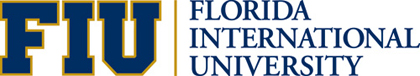 FACULTY SENATE CURRICULUM BULLETINCURRICULUM BULLETIN #4                                                                                                                    February 12, 2013      The following curriculum information is presented to the University Community for its consideration.  In accordance with the procedures of the University Curriculum Committee, Graduate Council and Undergraduate Council, objections to all proposed new courses, programs or program/course modifications should be communicated, in writing, within two weeks of the publication date of this bulletin, to Professor Shahid Hamid, College of Business (Curriculum Committee), Professor Fred Blevens,  Journalism (Graduate Council) or Professor Tania Rivera, Public Health, and Cynthia Dottin, Libraries (Undergraduate Council).***********************************************************************************************************HEARINGS
NAME:		New Undergraduate Major: Broadcast Media
COLLEGE:	School of Journalism and Mass Communication
DATE:		Friday, February 22, 2013TIME:		10:00AM-10:25AM
PLACE:		GL 835 and LIB 155CONTACT:	Carlos Suris				(Joint Undergraduate Council & Curriculum Committee Hearing) NAME:		New Undergraduate Track: Accelerated Option (AO)COLLEGE:	College of Nursing and Health Sciences	
DATE:		Friday, February 22, 2013TIME:		10:25AM-10:50AM
PLACE:		GL 835 and LIB 155CONTACT:	Sharon R. Simon			(Joint Undergraduate Council & Curriculum Committee Hearing)
NAME:		New Graduate Degree: Environmental Policy and Management
COLLEGE:	College of Arts and Sciences
DATE:		Friday, February 22, 2013TIME:		10:50AM-11:20PM
PLACE:		GL 835 and LIB 155CONTACT:	Krish Jayachandran			(Joint Graduate Council & Curriculum Committee Hearing)
NAME:		Establish Unit-Specific Graduate Admission Standards: MS in Finance –Contact: Shahid HamidEstablish Unit-Specific Graduate Admission Standards: MS in Int’l Real Estate –Contact: Ken JohnsonEstablish Unit-Specific Graduate Admission Standards: Master in Int’l Business –Contact: Sumit KunduEstablish Unit-Specific Graduate Admission Standards: Int’l MBA –Contact: Stephen BarnettEstablish Unit-Specific Graduate Admission Standards: MS in MIS –Contact: Debra VanderMeer
COLLEGE:	College of Business
DATE:		Friday, February 22, 2013TIME:		11:20AM-12:00PM
PLACE:		GL 835 and LIB 155			(Graduate Council Hearing)Course Revision for Global Learning DesignationThe following proposals have been submitted for Global Learning Designation and will be heard by the Faculty Senate Global Learning Curriculum Oversight Committee.  You may click on the course name to view the proposal’s supporting documents.Proposals and Changes LISTED BY COLLEGE AND DEPARTMENTThe following proposals and changes, which do not require hearings, are listed below for review by the university community and may be accessed by clicking on the hyperlinks.  Faculty contact names are listed and may be reached with questions and problems.College of Architecture and The ArtsCOMMUNICATION ARTS – Contact: Colleen MalachowskiChanges to an Undergraduate Track: Art & Performance within BA in Communication Arts INTERIOR ARCHITECTUREChanges to a Graduate Track: 2-Year Track within the Master of Interior Architecture –Contact: Janine KingCollege of Arts and SciencesMODERN LANGUAGESNew Undergraduate Certificate: German Language and Culture –Contact: Maria KrolCollege of BusinessALL COB DEPARTMENTChanges to an Undergraduate Degree Program: Admission Standards –Contact: Ronnie SilverblattMANAGEMENT AND IB –Contact: Ronnie SilverblattChanges to an Undergraduate Minor: Entrepreneurship for non-business students Changes to an Undergraduate Major: International Business College of EducationTEACHING AND LEARNING – Contact: Elizabeth CramerChanges to an Undergraduate Degree Program: Special Ed: Exceptional Students and Education and ESOL EndorsementCollege of Engineering CIVIL AND ENVIRONMENTAL ENGINEERING –Contact: Berrin TanselChanges to an Undergraduate Degree Program: Civil EngineeringChanges to an Undergraduate Degree Program: Environmental EngineeringCOMPUTING AND INFORMATION SCIENCES –Contact: Xudong HeChanges to a Graduate Track: Software within MS in Information Technology Changes to a Graduate Track: System Administration within MS in Information TechnologyELECTRICAL AND COMPUTING ENGINEERING –Contact: Armando BarretoChanges to a  Graduate Degree Program: Doctor of Philosophy in Electrical EngineeringChanges to a Graduate Degree Program: MS in Computer Engineering Changes to a Graduate Degree Program: MS in Electrical EngineeringCollege of Nursing and Health SciencesHEALTH SERVICE ADMINISTRATIONChanges to an Undergraduate Degree Program: Bachelors of Health Administration –Contact: Salvatore BarberaNEW COURSES AND COURSE CHANGES – LISTED BY COLLEGE SCHOOL/DEPARTMENTCollege of Architecture and the artsART AND ART HISTORYNEW COURSE REQUESTSARH 4XXX	Contemporary Chinese Art								3 creditsThis course explores Chinese contemporary arts and artists in their social, economic, political and contexts.COURSE CHANGE/ DELETION REQUEST ARH 4552	New Course Description: This course is an introduction to and overview of the arts of China and Japan from antiquity to present covering a wide range of media in their historical, philosophical and religious contexts.ARH 5994	New Course Description: This course is an introduction to and overview of the arts of China and Japan from antiquity to present covering a wide range of media in their historical, philosophical and religious contexts.COMMUNICATION ARTSCOURSE CHANGE/ DELETION REQUEST COM 3150	New Prerequisite: Full admission to College of Business, SPC 2062 or 2608, and 60+ cr. hrs.COLLEGE OF ARTS & SCIENCESECONOMICSCOURSE CHANGE/ DELETION REQUEST ECO 7424	New Catalog Description: Formulation, estimation, evaluation of econometric models. Includes: review probability theory, OLS properties of estimators, asymptotic, hypothesis tests, violations of classical assumption,  IV.  	New Prerequisite: MAS 3105, ECO 7405	Delete Prerequisite: ECO 7423ECO 7425	New Catalog Description: Builds on ECO 7424 Advance single equation estimation, maximum likelihood, GMM, test procedures, non-linear models, systems of equations, and simultaneous equations models.	Delete Prerequisite: MAS 3103MODERN LANGUAGESNEW COURSE REQUESTSITA 2XXX		Italian for Business									3 creditsDesigned for intermediate students of Italian who wish to further their linguistic knowledge in specific areas of business.Prerequisites: ITA 1130, ITA 1131 & ITA 2200 or permission of instructor  COURSE CHANGE/ DELETION REQUEST SPN 4520	New Title: Latin American CultureCOLLEGE OF BUSINESS ACCOUNTINGCOURSE CHANGE/ DELETION REQUEST ACG 2021	New Prerequisite: ECO 2023 and minimum sophomore standing ACG 4101	New Prerequisite: MAC 2233, ACG 3301 or equivalent with “C” or higher, successful completion of entrance exam, 60 credits earned, 2.50 GPAFINANCECOURSE CHANGE/ DELETION REQUEST FIN 3105		New Prerequisite: 45 credits hours earned,  non-Business major onlyFIN 3140		New Prerequisite: 45 credits hours earnedFIN 3403		New Prerequisite: ACG 3301, STA 2023, and MAC 2233 or equivalent with a grade of  “C” or higher, minimum 45 credits earned, UGBU standingFIN 3414		New Prerequisite: A grade of “C” or higher in FIN 3403 or equivalent, minimum 60 credit hours earned, completion of University Core Curriculum, UGBU standingFIN 3560		New Prerequisite: A grade of “C” or higher in FIN 3403 or equivalent, minimum 60 credit hours earned, a grade of “B” or higher in FIN 3105 or equivalent, UGBU standing, instructor approval requiredFIN 3561		New Prerequisite: A grade of “C” or higher in FIN 3560, UGBU standing, instructor approval requiredFIN 4303 	New Prerequisite: A grade of  “C” or higher in FIN 3403 or equivalent, minimum 60 credit hours earned, completion of University Core Curriculum, UGBU standing FIN 4324 	New Prerequisite: A grade of “C” or higher in FIN 3403 or equivalent, minimum 60 credits hours earned, completion of University Core Curriculum, UGBU standing FIN 4345		New Prerequisite: A grade of “C” or higher in FIN 3403or equivalent, minimum 60 credit hours earned, completion of University Core Curriculum, UGBU standingFIN 4486		New Prerequisite: A grade of “C” or higher in FIN 3414 and FIN 4502 or equivalent			New Co-requisite: A grade of “C” or higher in FIN 4303, FIN 4324, and FIN 4604FIN 4502	New Prerequisite: A grade “C” or higher in FIN 3403 or equivalent, minimum 60 credit hours earned, completion of University Core Curriculum, UGBU standingFIN 4594	New Prerequisite: FIN 4502 or equivalent with a grade of “C” or higher, minimum 60 credits earned or permission of the instructor, UGBU standingFIN 4604	New Prerequisite: A grade of “C” or higher in FIN 3403 or equivalent, minimum 60 credits earned, completion of the University Core Curriculum, UGBU standingFIN 4634	New Prerequisite: A grade of “C” or higher in FIN 3403 or equivalent, minimum 60 credits hours earned, completion of University Core Curriculum, UGBU standingFIN 4651	New Prerequisite: A grade of “C” or higher in FIN 3403 or equivalent, minimum 60 credits hours earned, completion of University Core Curriculum, UGBU standingFIN 4663	New Prerequisite: A grade of “C” or higher in FIN 3403 or equivalent, minimum 60 credits hours earned, completion of University Core Curriculum, UGBU standingFIN 4744	New Prerequisite: A grade of “C” or higher in FIN 3403 or equivalent, minimum 60 credits hours earned, completion of University Core Curriculum, UGBU standing FIN 4941	New Prerequisite: At least 9 hours of Finance with grades of “C” or higher, consent of instructor and Department Chairperson requiredMANAGEMENT AND INTERNATIONAL BUSINESSCOURSE CHANGE/ DELETION REQUEST ENT 4704	New Prerequisite: A grade of “C” or higher in ENT 4113 or equivalent and a minimum of 60 credits hours earnedGEB 4110	New Prerequisite: A grade of “C” or higher in ENT 4113 or equivalent and a minimum of 60 credits hours earnedMAN 4065	Student must have earned a minimum of 60 credits hourMAN 4802	New Title: Small Business Management MAN 4946	New Prerequisite: A grade of “C” or higher in MAN 3025 or equivalent, earned a minimum of 60 credit hours, permission of the ChairpersonREAL ESTATECOURSE CHANGE/ DELETION REQUEST REE 3043	New Prerequisite: 45 credit hours earned, 2.5 GPA or higher, completion University Core Curriculum, UGBU standingREE 4103	New Prerequisite: 45 credit hours earned, 2.5 GPA or higher, completion University Core Curriculum, UGBU standingREE 4204	New Prerequisite: A grade of “C” or higher in REE 3043 or FIN 3403 or equivalent or permission of the instructor REE 4303	New Prerequisite: A grade of “C” or higher in REE 3043 or FIN 3403 or equivalent or permission of the instructorREE 4433	New Prerequisite: A grade of “C” or higher in REE 3043 or FIN 3403 or FIN 3105 or equivalent or permission of the instructorREE 4956	New Prerequisite: A grade of “C” or higher in REE 3043 or FIN 3403 or equivalent or permission of the instructor, completion of University Core Curriculum, UGBU standing.COLLEGE OF ENGINEERING & COMPUTING BIOMEDICAL ENGINEERINGCOURSE CHANGE/ DELETION REQUEST BME 4050	New Prerequisite: BME 3721 and EEL 3110	New Corequisite: BME 3632, BME 4100BME 4051	New Prerequisite: BME 3721 and EEL 3110	New Corequisite: BME 3032, BME 4100BME 4311	New Prerequisite: BME 3403CIVIL AND ENVIROMENTAL ENGINEERINGNEW COURSE REQUESTSTTE 4XXX	Urban Transportation Planning 								3 credits	Introduces the fundamental concepts, theory, and history in transportation planning, the connection between transportation system and other components in the society, and basic planning methods	Prerequisites: TTE 4201CGN 5930	Building Diagnostics									3 creditsThis course will give an introduction into building diagnostics with a focus on non-destructive testing (NDT) techniques used to investigate Civil Engineering material and structures.Prerequisites: Graduate standing, enrolled in engineering curriculumCOURSE CHANGE/ DELETION REQUEST CGN 5320	New Corequisite: TTE 4201 or CWR 3103 or ENV 3001	CWR 3103	New Corequisite: ENV 3001ENV 3001	New Prerequisites: CHM 1046, CHM 1046L, and MAC 2313		New Corequisite: ENV 3001LENV 4005	New Catalog Description: Experiments involving use of analysis and instrumental techniques for the evaluation of environmental samples, and hands-on design aspects associated to environmental engineering treatment processes.	New Prerequisite: ENV 3001L, CWR 3201L, and EGN 3343	Delete Prerequisite: “Permission of the instructor” ENV 4330	New Catalog Description: Hazardous waste site assessment, remedial investigation, design of site monitoring strategies and remediation plans. 	New Prerequisites: CHM 1046 and CHM 1046LENV 4351	New Catalog Description: Generation, transport, treatment and disposal of solid and hazardous wastes; risk assessment and treatment of contaminated media. 	New Prerequisites: CHM 1046 and CHM 1046LENV 4551	New Title: Wastewater Treatment EngineeringENV 5335	New Catalog Description: Hazardous waste site assessment, remedial investigation, design of site monitoring strategies and remediation plans. 	New Prerequisites: CHM 1046 and CHM 1046LENV 5356	New Catalog Description: Generation, transport, treatment and disposal of solid and hazardous wastes; risk assessment and treatment of contaminated media. 	New Prerequisites: CHM 1046 and CHM 1046LCOMPUTING AND INFORMATION SCIENCENEW COURSE REQUESTSCAP 5XXX	Data Visualization									3 credits	Advanced class on data visualization principles and techniques. Students propose, implement, and present a project with strong collaborative and visual component.TCN 5XXX	Theory of Network Computation							3 credits	Fundamental mathematical models of general and network computation: finite state automata, regular languages, decidability; stochastic processes, Markov chains, queuing theory.ENGINEERING AND COMPUTER ENGINEERING NEW COURSE REQUESTSEEL 4740L	Embedded Computing Systems Laboratory						1 credit	Hands-on experience on Hardware/Software co-design of embedded computing systems: architecture, hardware/software component, interfacing, and communication issues	Prerequisite: EEL 4709C	Corequisite: EEL 4740LEEL 5XXX	Electrical and Computer Engineering Teaching Practicum				3 credits	Graduate students acquire practical teaching experience through supervised course teaching. The student prepares an internship proposal, and the work performed is documented in a report and presented.	Prerequisite: Permission from student’s advisor and department	Corequisite: Teaching at least one full course during that semesterCOURSE CHANGE/ DELETION REQUEST EEL 4740	New Prerequisite: EEL 4709	Corequisite: EEL 4740LMECHANICAL AND MATERIALS ENGINEERINGCOURSE CHANGE/ DELETION REQUEST EML 4551	New Prerequisite: EML 4140Corequisite: EGM 3311, EML 3500, EML 4706, and senior standingEML 4905	New Prerequisite: EML 4551 or permission of the advisor		Corequisite: EML 4501SCHOOL OF JOURNALISM AND MASS COMMUNICATION JOURNALISMNEW COURSE REQUESTSMMC 3XXX	Ready for Prime Time Presentation Skills						3 creditsThe student will learn the discipline, techniques and procedures used by broadcast on-air and communications professionals.Prerequisites: RTV 3260, completed 60 credits, passing score in MMC 3003 and 3.0 cumulative GPACOURSE CHANGE/ DELETION REQUEST DIG 4293	New Prerequisite: RTV 3260, RTV 4320, completed 60 credits, passing score in MMC 3003 and 3.0 cumulative GPADIG 4552	New Prerequisite: RTV 4320, completed 60 credits, passing score in MMC 3003 and 3.0 cumulative GPARTV 4101	New Title: Writing for Television	New Catalog Description: This course is intended the student to various types of writing for television and Internet/Journalism videos. This will include storytelling for short videos and short documentaries.	New Prerequisite: MMC 3104C, RTV 3007, completed 60 credits, and 3.0culmulative GPARTV 4320	New Catalog Description: This course is an introduction to the real world of video news. It is designed to teach students to plan, research, report, write and execute electronic news production from concepts to finished prod.	New Prerequisite: MMC 3104C, (JOU 3003 or RTV 3007), RTV 3260, VIC 3400, completed 60 credits, passing score in MMC 3003 and 3.0 cumulative GPARTV 4323	New Title: Long-Format TV and Radio New Catalog Description: This course is an advanced non-fiction broadcasting course. Students will plan, research, report, write and execute multiplatform long format broadcast non-fiction productionNew Prerequisites: JOU 3117, RTV 4320, have completed 60 credits, passing score in MMC 3003 and cumulative GPARTV 4324	New Title: Broadcast News MagazineNew Catalog Description: Student will learn how to research, report, write, shoot, produce, and edit hard news and feature stories for broadcast (capstone course).New Prerequisite: RTV 4323, completed 60 credit hours, passing score in MMC 3003 and 3.0 cumulative GPA	College of LAWNEW COURSE REQUESTSLAW 6XXX	Death Penalty Clinic									3-6 creditsThis course will involve students working on death penalty cases under the direct supervision of a clinical professor and a lawyer representing a client on a capital case. Prerequisite: The Death Penalty CourseLAW 6XXX	Death Penalty Law 									2-3 creditsThis course will introduce a basic outline of the many components of the death penalty post Furman, including the procedural regulation placed upon litigationPrerequisite: Completion of foundation curriculum Corequisite: Evidence preferred not requiredLAW 6XXX	Legal Skills and Values: LL.M.								2-3 creditsThis course provides law students with essential training in legal research, writing, and analysis to understand common documents found in the practice of law in the United States. It covers basic aspects of professional communication, including legal correspondence and memorandum writing LAW 6XXX	Trademark and Geographical Indication							2-3 creditsThis course will introduce students to the law of trademark and unfair competition. Trademark law aims to protect against consumer confusion and the appropriation of commercial goodwill. Trademarks can have a tremendous value in a variety of industries, ranging from food and agriculture to fashion and entertainment. Students will learn about acquiring, prosecuting, and enforcing trademark rights in the business context. In addition the course will cover the trademark law domestically and internationally. This includes a consideration of the relationship between trademarks and geographical indications. No technical background is required for this course. Intellectual Property Law is recommended but not required. COURSE CHANGE/ DELETION REQUEST LAW 6574	New Catalog Description: This course provides students with an overview of intellectual property (IP) law in the global context, commencing with a survey of patent, copyright and trademarks. We will learn about the multilateral institution that address IP issues, and study the leading multilateral IP treaties, including the World Trade Organization Agreement  on Trade-Related Intellectual Property Rights, the Paris Convention for the Protection of Industrial Property, the Berne Convention for the Protection of Literacy and Artistic Works, and other international agreements that facilitate the protection of IP interest in multiple countries. In addition to studying domestic and international mechanism for the protection of IPRs, we will review current issues in International IP law and policy. No technical background is required for this course. COLLEGE OF MEDICINECOURSE CHANGE/ DELETION REQUEST BMS 6071	New Title: Community-Engaged Physician INew Catalog Description: The Community-Engaged Physician course is part of the Medicine & Society Strand and includes Green Family Foundation NeighborhoodHELP  {NHELP) and the Capstone Project for the College of Medicine.   The fundamental aspects of community assessment and community medicine will be presented while developing skills related to appropriate use of screening and diagnostic testing, health education, health promotion, and disease management.  The course aims to give students the skills to assess the behavioral, psychosocial, cultural, occupational and environmental considerations of human health.  Students will critically appraise literature, with emphasis on population health and health disparities, and will focus on the evidence for behavioral and community-based interventions. This course also provides a longitudinal opportunity for service learning, to apply core knowledge and competencies from all the strands of the HWCOM curriculum, through NeighborhoodHELP Each medical student is assigned at least one Household in a medically underserved community in the Miami area, and will collaborate with Outreach, nursing students and social work students to care for the Household.  When appropriate, teams may also have the assistance of students from public health and law, as well as students from other colleges. Student teams will establish relationships with Household members and community  partners in the neighborhoods. Students will identify strengths and resources within the communities, as well as areas for improvement, to address social and health needs through a community assessment project. Student teams will work with assigned Households to assess Household strengths, and determine their needs, to collaboratively develop and implement a comprehensive plan to improve health.MDE 7053        	New Title: Community Medicine PracticumNew Catalog Description: The Community  Medicine  Practicum (CMP) develops student's  skills and insights into community  level efforts that address the social determinants of health.  This is accomplished by linking them with community partners to participate in and develop community medicine oriented  projects within  and/or  that impact Green Family Foundation (GFF) Neighborhood HELP'" catchment  areas. This is a 1hour Pass/Fail credit course with process evaluations based in the concept of service learning.  The Liaison Committee of Medical Education (LCME) requires medical schools to offer sufficient  opportunities for service learning defined as "a structured learning experience that combines community service with preparation and reflection. Medical students engaged in service-learning provide community service in response to community-identified concerns and learn about the context in which service is provided, the connection between their service and their academic coursework, and their roles as citizens and professionals"  (LCME 2012). The primary criterion for Community Medicine Practicum projects is that they are completed with a community partner.  In concert with the Course Director, Community Medicine Practicum faculty advisors will connect students with ongoing or developing community partner projects.  Each student  will complete  an application, individual learning plan and time line for participation. Group projects are encouraged and single applications for group projects will be accepted.  The 3 basic requirements for students are 1) Completed forms (application, progress reports and final reflections). 2) Forty documented hours of community contact, and, 3) Roughly 15 hours of advisor/course  director contact.  These hours are evaluated by the faculty advisor, and may "double-count" for certain situations.  For example, when a faculty advisor guides students at community events it may be considered direct contact.  That being said, the FIU students completing these projects typically report that meeting the minimum time requirements has not been a real concern.  There is the option  of applying for honors in the Community Medicine  Practicum by completing a more extensive process in which community partners and students design, plan, implement and evaluate original projects.  Honors evaluations will include impact evaluation and sustainability plans coordinated by the Course Director.COLLEGE OF PUBLIC HEALTH & SOCIAL WORKDIETETICSCOURSE CHANGE/ DELETION REQUEST DIE 3244	New Prerequisite: HUN 4403DIE 3317	New Prerequisite: HUN 4403DIE 4435	Delete Prerequisite: DIE 4277HUN 4240	New Prerequisite: CHM 2211C and CHM 2211L or CHM 2200C and CHM 2200LENVIROMENTAL AND OCCUPATIONAL HEALTHNEW COURSE REQUESTSPHC 6XXX	Global Public Health 									3 credits	This graduate level course addresses global health issues by integrating the complex molecular, biological, environmental, technological & social system interactions causing disease.	Prerequisite: PHC6315 or PHC6312c or IDS3189 or IDS3183 or by instructor’s permission.SchoolDepartmentCourse #Course NameCARTACommunication ArtsCOM 4430International Business CommunicationCASEnglishFIL 4827Czech Film / Karlovy Vary Film FestivalCASEnglishLIT 4364Post-Totalitarian LiteratureCASEnglishLIT 4950Czech Study Abroad